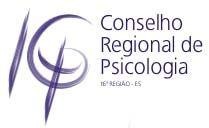 Eu, 	, solicito minha inscrição no Conselho Regional de Psicologia 16 Região.Telefone residencial:   	Celular:  	E-mail:   	Vitória, 	de 		de 2020.Observações: